§14056.  ExemptionNothing in this chapter exempts a client company of an employee leasing company nor an employee leased to the client company by the employee leasing company from any other state, local or federal license or registration requirements.  Any individual who must be licensed, registered or certified according to law and who is a leased employee is deemed an employee of the client company for purposes of the license, registration or certification.  An employee leasing company is not liable for the general debts or obligations of a client company with which it has entered into an employee leasing arrangement, except for the payment of unemployment contributions as required in section 14055.  [PL 1991, c. 468, §4 (NEW).]SECTION HISTORYPL 1991, c. 468, §4 (NEW). The State of Maine claims a copyright in its codified statutes. If you intend to republish this material, we require that you include the following disclaimer in your publication:All copyrights and other rights to statutory text are reserved by the State of Maine. The text included in this publication reflects changes made through the First Regular and Frist Special Session of the 131st Maine Legislature and is current through November 1, 2023
                    . The text is subject to change without notice. It is a version that has not been officially certified by the Secretary of State. Refer to the Maine Revised Statutes Annotated and supplements for certified text.
                The Office of the Revisor of Statutes also requests that you send us one copy of any statutory publication you may produce. Our goal is not to restrict publishing activity, but to keep track of who is publishing what, to identify any needless duplication and to preserve the State's copyright rights.PLEASE NOTE: The Revisor's Office cannot perform research for or provide legal advice or interpretation of Maine law to the public. If you need legal assistance, please contact a qualified attorney.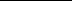 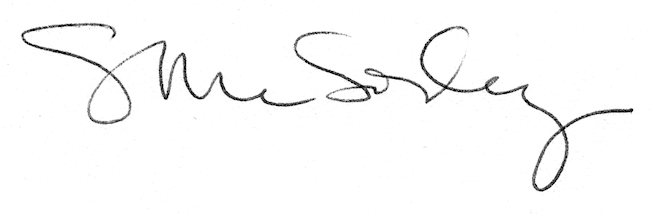 